  आई सी एम आर - राष्ट्रीय पोषण संस्थान, हैदराबाद 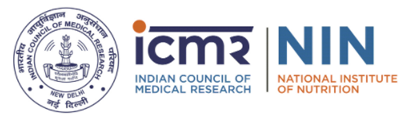   I C M R -National Institute of Nutrition, Hyderabadविद्युत विभाग कार्य आदेश प्रपत्र  / Electrical Work Order Formविद्युत विभाग कार्य आदेश प्रपत्र  / Electrical Work Order Formविद्युत विभाग कार्य आदेश प्रपत्र  / Electrical Work Order Formविद्युत विभाग कार्य आदेश प्रपत्र  / Electrical Work Order Formविद्युत विभाग कार्य आदेश प्रपत्र  / Electrical Work Order Formविद्युत विभाग कार्य आदेश प्रपत्र  / Electrical Work Order Formविद्युत विभाग कार्य आदेश प्रपत्र  / Electrical Work Order Formविद्युत विभाग कार्य आदेश प्रपत्र  / Electrical Work Order Formविद्युत विभाग कार्य आदेश प्रपत्र  / Electrical Work Order FormNo:कार्य का नाम / Name of the work: Replacement / New Installation / Shifting / Modificationकार्य का नाम / Name of the work: Replacement / New Installation / Shifting / Modificationकार्य का नाम / Name of the work: Replacement / New Installation / Shifting / Modificationकार्य का नाम / Name of the work: Replacement / New Installation / Shifting / Modificationकार्य का नाम / Name of the work: Replacement / New Installation / Shifting / Modificationकार्य का नाम / Name of the work: Replacement / New Installation / Shifting / Modificationकार्य का नाम / Name of the work: Replacement / New Installation / Shifting / Modificationकार्य का नाम / Name of the work: Replacement / New Installation / Shifting / Modificationकार्य का नाम / Name of the work: Replacement / New Installation / Shifting / Modification
Room No:
Room No:Building:Quarter No:कार्य का विवरण / Details of the work:कार्य का विवरण / Details of the work:कार्य का विवरण / Details of the work:कार्य का विवरण / Details of the work:कार्य का विवरण / Details of the work:कार्य का विवरण / Details of the work:कार्य का विवरण / Details of the work:कार्य का विवरण / Details of the work:कार्य का विवरण / Details of the work:Ext No:Ext No:(Signature of Respective HoD)	(Signature of Respective HoD)	(Signature of Respective HoD)	(Signature of Respective HoD)	(Signature of Respective HoD)	(Signature of Respective HoD)	हस्ताक्षर / signature of indenteeहस्ताक्षर / signature of indenteeहस्ताक्षर / signature of indenteeदिनांक / Date:दिनांक / Date:दिनांक / Date:(Signature of HoD, Electrical Department)(Signature of HoD, Electrical Department)(Signature of HoD, Electrical Department)(Signature of HoD, Electrical Department)(Signature of HoD, Electrical Department)(Signature of HoD, Electrical Department)(Signature of HoD, Electrical Department)(Signature of HoD, Electrical Department)(Signature of HoD, Electrical Department)Work allotted to:Work allotted to:Work allotted to:Work completed on:Work completed on:Work completed on:कार्यालय प्रभारी अधिकारी / Officer-in-chargeकार्यालय प्रभारी अधिकारी / Officer-in-chargeकार्यालय प्रभारी अधिकारी / Officer-in-chargeकार्यालय प्रभारी अधिकारी / Officer-in-chargeकार्यालय प्रभारी अधिकारी / Officer-in-chargeविधियुत विभाग / (Electric Department)विधियुत विभाग / (Electric Department)विधियुत विभाग / (Electric Department)उपरोक्त कार्य सफलतापूर्वक पूर्ण कर लिया गया है/ The above work has been completed successfullyउपरोक्त कार्य सफलतापूर्वक पूर्ण कर लिया गया है/ The above work has been completed successfullyउपरोक्त कार्य सफलतापूर्वक पूर्ण कर लिया गया है/ The above work has been completed successfullyउपरोक्त कार्य सफलतापूर्वक पूर्ण कर लिया गया है/ The above work has been completed successfullyउपरोक्त कार्य सफलतापूर्वक पूर्ण कर लिया गया है/ The above work has been completed successfullyउपरोक्त कार्य सफलतापूर्वक पूर्ण कर लिया गया है/ The above work has been completed successfullyउपरोक्त कार्य सफलतापूर्वक पूर्ण कर लिया गया है/ The above work has been completed successfullyउपरोक्त कार्य सफलतापूर्वक पूर्ण कर लिया गया है/ The above work has been completed successfullyउपरोक्त कार्य सफलतापूर्वक पूर्ण कर लिया गया है/ The above work has been completed successfullyDate:Date:हस्ताक्षर / Signatureहस्ताक्षर / SignatureElectrical Department Job CardElectrical Department Job CardElectrical Department Job CardElectrical Department Job CardElectrical Department Job CardElectrical Department Job CardElectrical Department Job CardElectrical Department Job CardElectrical Department Job CardSlदिनांक / Dateदिनांक / Dateकार्य के लिए बिताया गया समय / Time spent for the workकार्य के लिए बिताया गया समय / Time spent for the workकार्य के लिए बिताया गया समय / Time spent for the workकार्य के लिए बिताया गया समय / Time spent for the workकार्य के लिए बिताया गया समय / Time spent for the workकार्य के लिए बिताया गया समय / Time spent for the work123Slउपयोग किया गया सामग्री / Materials usedउपयोग किया गया सामग्री / Materials usedउपयोग किया गया सामग्री / Materials used  भंडार मांगपत्र संख्या / Stores indent no:____  भंडार मांगपत्र संख्या / Stores indent no:____  भंडार मांगपत्र संख्या / Stores indent no:____  भंडार मांगपत्र संख्या / Stores indent no:____  भंडार मांगपत्र संख्या / Stores indent no:____16273849510सामग्री प्राप्त करने की तिथि / Material received on:सामग्री प्राप्त करने की तिथि / Material received on:सामग्री प्राप्त करने की तिथि / Material received on:सामग्री प्राप्त करने की तिथि / Material received on:सामग्री प्राप्त करने की तिथि / Material received on:सामग्री प्राप्त करने की तिथि / Material received on:सामग्री प्राप्त करने की तिथि / Material received on:पूरा करने की तिथि / Date of completion:पूरा करने की तिथि / Date of completion:पूरा करने की तिथि / Date of completion:पूरा करने की तिथि / Date of completion:पूरा करने की तिथि / Date of completion:पूरा करने की तिथि / Date of completion:पूरा करने की तिथि / Date of completion:हस्ताक्षर / Signature of the Indenteeहस्ताक्षर / Signature of the Indenteeहस्ताक्षर / Signature of the Indenteeहस्ताक्षर / Signature of the Indenteeहस्ताक्षर / Signature of the Indenteeहस्ताक्षर / Signature of the IndenteeOfficer in-charge (Electrical Dept.)Officer in-charge (Electrical Dept.)Officer in-charge (Electrical Dept.)